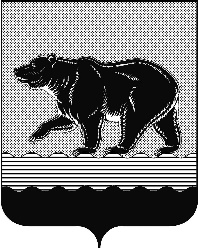 СЧЁТНАЯ ПАЛАТАГОРОДА НЕФТЕЮГАНСКА16 микрорайон, 23 дом, помещение 97, г. Нефтеюганск, 
Ханты-Мансийский автономный округ - Югра (Тюменская область), 628310  тел./факс (3463) 20-30-55, 20-30-63 E-mail: sp-ugansk@mail.ru www.admugansk.ru Заключение на проект изменений в муниципальную программу города Нефтеюганска «Развитие физической культуры и спорта в городе Нефтеюганске на 2014-2020 годы»	Счётная палата города Нефтеюганска на основании статьи 157 Бюджетного кодекса Российской Федерации, Положения о Счётной палате города Нефтеюганска, рассмотрев проект изменений в муниципальную программу города Нефтеюганска «Развитие физической культуры и спорта в городе Нефтеюганске на 2014-2020 годы» (далее по тексту – проект изменений), сообщает следующее.1. При проведении экспертизы учитывалось наличие согласования проекта:1.1. Правовым управлением администрации города Нефтеюганска на предмет правового обоснования мероприятий программы в соответствии с компетенцией органов администрации – исполнителей программы;1.2. Отделом экономической политики, инвестиций, проектного управления и административной реформы департамента экономического развития администрации города Нефтеюганска на предмет соответствия требованиям, предъявляемым к содержанию муниципальной программы, соответствия целей и задач, показателей результатов реализации муниципальной программы, основным направлениям социально-экономического развития города Нефтеюганска, отраженным в стратегии социально-экономического развития города и иных документах стратегического характера;1.3. Департаментом финансов администрации города Нефтеюганска на предмет соответствия проекта изменений бюджетному законодательству Российской Федерации и возможности финансового обеспечения ее реализации из бюджета города.2. Представленный проект в целом соответствует Порядку принятия решений о разработке муниципальных программ города Нефтеюганска, их формирования и реализации, утвержденному постановлением администрации города от 22.08.2013 № 80-нп. Согласно информации, содержащейся в пояснительной записке, представленной ответственным исполнителем, уточнение бюджетных ассигнований и лимитов бюджетных обязательств на реализацию программных мероприятий не повлияло на целевые показатели результатов муниципальной программы.	3. Проектом изменений планируется:	3.1. Внести изменения в графу «Финансовое обеспечение муниципальной программы», увеличив показатель по объёму финансирования программы в общей сумме на 322,102 тыс. рублей, из них:	- за счёт бюджета автономного округа на сумму 21,000 тыс. рублей;	- за счёт местного бюджета на сумму 1,102 тыс. рублей;- за счёт приносящей доход деятельности на сумму 300,000 тыс. рублей.	3.2. Приложение 2 «Перечень программных мероприятий» к муниципальной программе изложить в новой редакции.	3.3. По основному мероприятию 1.3 «Подготовка спортивного резерва и спорта высших достижений, популяризация массового спорта» подпрограммы 1 «Развитие системы массовой физической культуры, подготовки спортивного резерва и спорта высших достижений» приложения 2 к муниципальной программе по ответственному исполнителю комитету физической культуры и спорта администрации города Нефтеюганска планируется увеличение расходов на общую сумму 322,102 тыс. рублей, в том числе: за счёт бюджета автономного округа на сумму 21,000 тыс. рублей (увеличение размера субсидии на 2018 год с 2 798 000,00 рублей до 2 819 000,00 рублей – 95% от общего объёма бюджетных ассигнований по соглашению о предоставлении субсидии местному бюджету из бюджета ХМАО-Югры от 06.03.2018 № 4-СШ/2018).за счёт местного бюджета на сумму 1,102 тыс. рублей, в том числе 2018 год увеличение на 1,104 тыс. рублей, 2019 год уменьшение на 0,001 тыс. рублей, 2020 год уменьшение на 0,001 тыс. рублей (увеличение доли софинансирования муниципального образования до 148, 369 тыс. рублей). за счёт приносящей доход деятельности на сумму 300,000 тыс. рублей (поступление спонсорской помощи для участия в фестивале по гимнастике «Olimpico baby cup» в г.Казань и участия в турнире по баскетболу «Кубок главы города Перми» г.Пермь).В соответствии с пунктом 2.1 Соглашения о предоставлении субсидии общий объём бюджетных ассигнований, предусматриваемых в бюджете города Нефтеюганска на финансовое обеспечение расходных обязательств, в целях софинансирования которых предоставляется субсидия в 2018 году составляет 2 967 369,00 рублей, из них:- 804 211,00 рублей МАУ ДО «СДЮСШОР «Сибиряк» на приобретение оборудования;- 1 175 789,00 рублей МБУ ДО «СДЮСШОР «Спартак» на приобретение мягкого инвентаря и оборудования;- 392 632,00 МБУ ДО «СДЮСШОР по биатлону» на приобретение оборудования (спортивно-модульной раздевалки);- 594 737,00 МБУ ДО «СДЮСШОР по дзюдо» на приобретение мягкого инвентаря (приобретение спортивной экипировки).	4. Финансовые показатели, содержащиеся в приложении к проекту изменений, соответствуют финансовым обоснованиям, представленным на экспертизу.	На основании вышеизложенного, по итогам проведения финансово-экономической экспертизы замечания и рекомендации отсутствуют, предлагаем направить проект изменений на утверждение.Председатель                           							С.А. ГичкинаИсполнитель:инспектор инспекторского отдела № 1Счётной палаты города НефтеюганскаБатаева Лариса Николаевна тел.8 (3463) 20-30-63Исх.160 от 28.03.2018